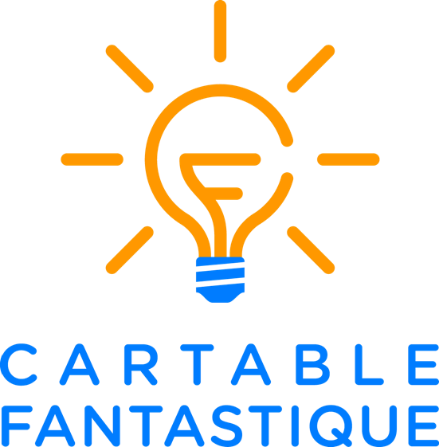 La file numériqueJusqu’à  1 999Les Fantastiques Exercices de Mathématiques              www.cartablefantastique.fr  1   Relie les nombres dans l’ordre de 1 437 à 1 442  :   2   Écris le nombre qui se trouve entre : 999  _____  1 001.    1 309  _____  1 311.  1 023  _____  1 025.  1 766  _____  1 768. 1 851  _____  1 853.  1 944  _____  1 946.  1 699  _____  1 701. 1 228  _____  1 230.  3   Écris les nombres manquants :  1 450    1 451  ______  ______  ______   1 455.   1 267    1 268  _____  ______  ______   1 272.   _____   1 030. _____  ______   1 033. _____  ______   1 176.    ______  1 178  ______ ______   4   Les nombres se suivent, sauf un. Barre-le.   5   Écris le nombre juste avant et le nombre juste après._____   1 139  _____   _____   1 971  _____    _____   1 305  __________   1 212  _____    _____   1 684  __________   1 430  _____   _____   1 700  _____    _____   1 567  __________   1 003  _____    _____   1 869  _____  6   Compte à l’envers et écris les nombres manquants :  1 145  ___   1 143  ___  ___  1 140.   1 504   ___  ___   1 501   ___  ___  ___  1 769    1 768  ___  ___   1 765 .___   1 380  ___  ___  ___   1 376.     7   Relie les nombres dans l’ordre de 1 357 à 1 363  :  8   Complète les frises :   9   Compte à l’envers et complète les frises :   10   Place les nombres au bon endroit dans la file numérique : 1 272 – 1 268 – 1 270 – 1 269 – 1 267 1 537 – 1 534 – 1 530 – 1 532 – 1 535 – 1 531 1 981 – 1 982 – 1 985 – 1 984 – 1 979   11   Complète la frise numérique :  Ajoute 2 : Ajoute 5 : Ajoute 10 :   12   Écris trois nombres : Plus petits que 1 055 :Plus grands que 1 876 : Entre 1 300 et 1 364 :Entre 1 959 et 1 969 :   13   Écris le nombre qui se trouve entre : 1 009  _____   1 011.   1 638  _____  1 640.  1 523  _____  1 525.  1 989  _____   1 991.   1 416  _____  1 418.    1 759  _____  1 761.    14   Écris la suite des nombres.1 375  ………………………………………….……. 1 3811 051 ……………………………………………….. 1 0591 687 ……………………………………………….. 1 693  15   Souligne le bon nombre. Le nombre est plus petit que 1 600 et plus grand que 1 400. Les dizaines sont le double de 10.1 730 – 1 540 – 1 220 – 1 520 Le chiffre des centaines est plus petit que 3. Le chiffre des unités est la moitié de 14.1 487 – 1 357 – 1 387 – 1 747  16   Complète la frise numérique de 2 en 2.  17   Relie les nombres de 10 en 10 en commençant par 1 320.  18    Complète la frise numérique :  Ajoute 20 : Ajoute 100 : Ajoute 10 :   19   Compte à l’envers et écris les nombres manquants :  1 268   ___   1 266  ___  ___   1 263  ___   1 800   ___  ___   1 797   ___  ___  1 470   ___  ___   1 467   ___  ___    20   Relie les nombres de 100 en 100 en commençant par 1 100.  21   Écris le nombre juste avant et le nombre juste après._____   1 136  _____   _____   1 741  _____    _____   1 629  __________   1 890  _____    _____   1 304  __________   1 513  _____ _____   1 232  _____    _____   1 450  __________   1 777  _____    _____   1 989  _____  22   Complète les files numériques.   1 190   1 200  ______  ______  ______   1 460    1 465  _____  ______  ______   ______ _____   1 650   1 750  _____  ______   1 105   1 110  _____  ______   23   Compte à l’envers et complète la file numérique :  Enlève 2 :  1 604 – 1 602 –  ……….. – ……….. – ………..Enlève 5 :   1 985 – 1 980 –  ……….. – ……….. – ………..Enlève 10 :  1 471 – 1 461 –  ……….. – ……….. – ………..Enlève 100 :  1 930 – 1 830 –  ……….. – ……….. – ………..Enlève 50 :  1 650 – 1 600 –  ……….. – ……….. – ………..1 0831 0841 0851 0861 0821 0871 2291 2301 2281 2311 2321 2331 5101 5111 5121 5161 5131 5141 3181 3191 3101 3201 3211 3221 1411 1421 1461 7151 714    1 7181 3971 3981 4021 2971 2961 2911 9931 9921 9871 7411 7391 7341 2661 2711 2731 5281 5291 5331 5361 9801 9831 9861 0761 0781 8601 8651 4531 4631 5441 5461 6291 6311 7001 720 1 5001 6001 2801 290